Информация МКОУ «СОШ х. Ново – Исправненского»проведения мероприятий, посвящённых празднованию 100-летия образования ВЛКСМс 8 октября по 31 октября 2018 – 2019 учебного года.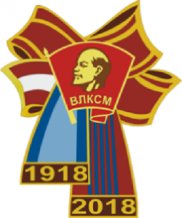       В МКОУ «СОШ х. Ново – Исправненского» в период с 8.10.2018 по 31.10.2018 г. – разработан план мероприятий, посвящённых празднованию100-летию образования ВЛКСМ.      Подготовлен стенд «Комсомол и комсомольцы в истории нашего государства», на котором размещена информация:«Из истории ВЛКСМ».-Всеобуч.-Школы для малограмотных.-Рабфак.-Комсомол в годы Великой Отечественной войны.-Комсомол в послевоенные годы.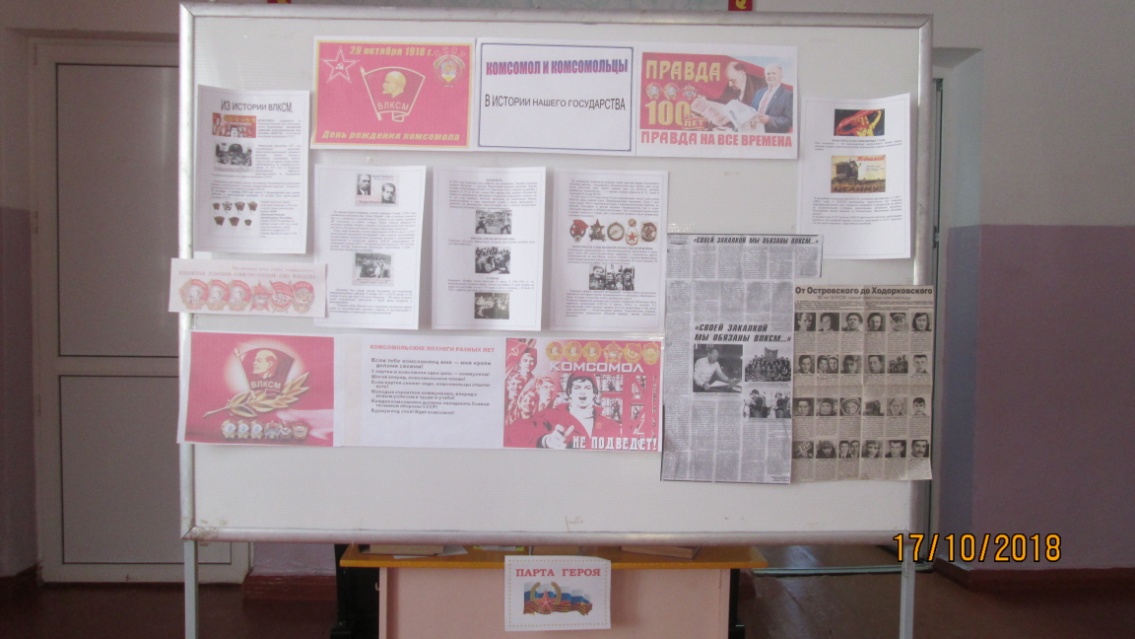        Педагогом-организатором проведён Единый классный час «Слава тебе, закалённый в бою и труде – комсомол». Алла Дмитриевна рассказала обучающимся об организации ВЛКСМ - Всесоюзный Ленинский коммунистический союз молодежи.   Объяснила цели создания союза: распространение идей коммунизма и вовлечение рабочей и крестьянской молодежи в активное строительство Советской России. 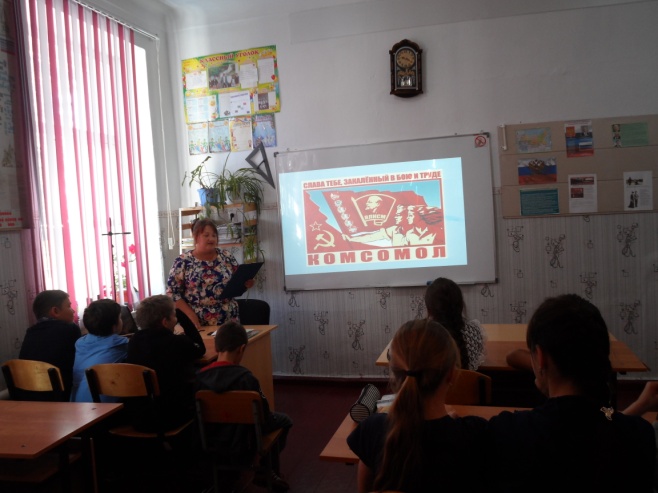 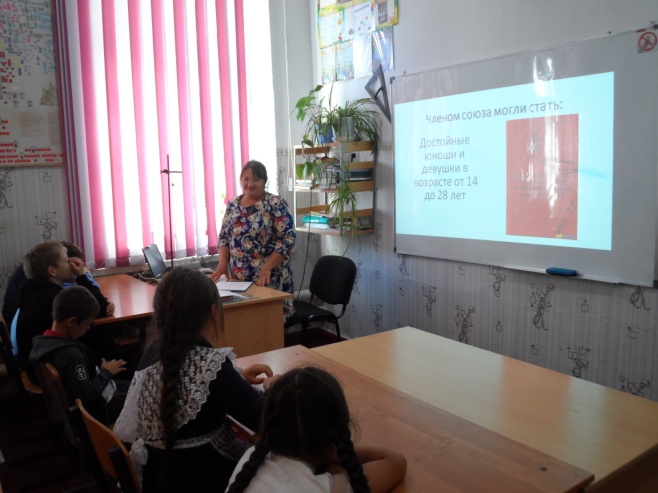     Бобошкина Ангелина ученица 9 класса под руководством учителя русского языка и литературы Шестак Ф.Х. участвовала в муниципальном конкурсе чтецов «Комсомольцы в истории моей страны». На Едином классном часе Ангелина выразительно зачитала  очерк, написанный во время ВОВ автором П. Лидовым «Таня. Зоя Космодемьянская».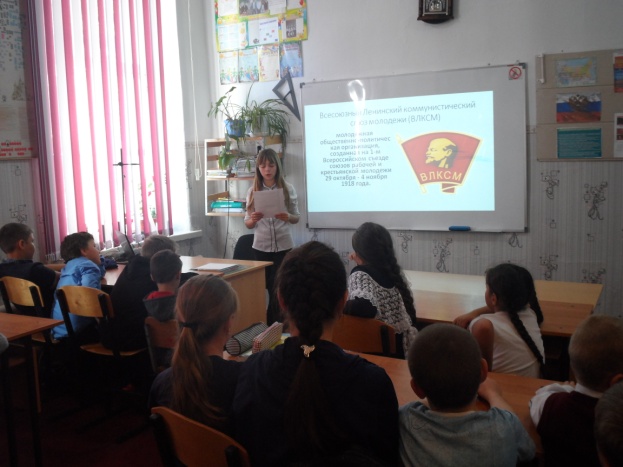     Классными руководителями подготовлены и проводятся классные  часы по темам: «ВЛКСМ (Всесоюзный Ленинский коммунистический союз молодежи».«Культурно-массовая работа комсомола в деревне».«Комсомол – наш современник». Педагог-организатор: ________ /А.Д.Ганюта/Директор школы: ________ /П.Ю.Котлярова/